Фестиваль ГРЭР (в рамках конкурса)                                                                         11.00-11.30Возрастная группа 5-6 лет                                                                                            11.30-11.45Номинация: солистВозрастная группа 7 лет                                                                                                11.45-12.30Номинация: солистВозрастная группа 8 лет                                                                                                 12.30-14.00Номинация: солистПерерыв 14.00-15.00, продолжение конкурсных прослушиваний в 15.00Возрастная группа 9 лет                                                                                              15.00-16.30Номинация: солистНоминация: ансамбльНоминация: учитель и ученик Номинация: станковая композицияНаграждение конкурсантов в 17.30Программа Всероссийского конкурсадля детей дошкольного 
и младшего школьного возраста «Я музыкантом стать хочу, 
художником я быть мечтаю!»16 ноября 2019 годаг. Вологда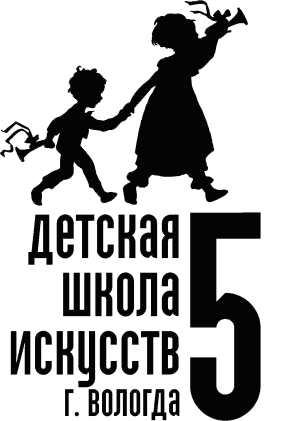 Ансамбль ГРЭР 
«ДО-РЕ-МИшки»
3-5 летМАУДО «1.И.Кишко «Осень»
2.С.Никитин, сл. В.Москвина «Маленький ежик»
Сивкова Александра Андреевна, Ведерникова Лидия Алексеевна Концертмейстер Кундина Ксения АндреевнаВокальная студия «Зареченские соловушки»
младший составМАУДО «ДШИ № 5» 
г. Вологды5 лет1.Е.Железнова «На машине»2.Польская народная песня 
«Два кота», обр. В.Сибирского, русский текст Л.КондрашенкоСтудентова Маргарита НиколаевнаКонцертмейстер Морозова Юлия НиколаевнаАнсамбль группы раннего эстетического развитияМАУДО «ДШИ № 5» 
г. Вологды1.Е.Гомоновой «Осень в гости к нам идет»
2.Г.Вихарева «Музыканты»Котюжинская Ирина ЮрьевнаКонцертмейстер Михайлова Мария ЮрьевнаВокальная студия «Зареченские соловушки»
старший составМАУДО «ДШИ № 5» 
г. Вологды6 летЕ.Поплянова «Кастрюля-хитрюля»Студентова Маргарита НиколаевнаКонцертмейстер Морозова Юлия НиколаевнаСтудия народного творчества «Хоровод»МАУДО «ДШИ № 5» 
г. Вологды«Мамочка Утка и малыши»Подъельная Марина НиколаевнаКонцертмейстер Левинская Марина АлександровнаБелоусова Варвара
блокфлейта, 5 летМБУ ДО «Великоустюгская ДШИ»1.Г.Телеман «Менуэт»
2.И.Шильцева «Лесная полька»Шильцева Ирина ВасильевнаГолуб Мария
фортепиано, 6 летМБУ ДО «Вельская ДШИ»,
Архангел.обл.1.А.Гедике «Ригодон»
2.И.Иордан «Охота за бабочкой»Кузнецова Ольга АнатольевнаСоболева Варвара
фортепиано, 6 летМАУДО
«ДШИ №5» г.Вологды1.Е.Ботяров Танец»2.А.Сперонтес «Менуэт»Михайлова Мария ЮрьевнаКалинин Андрей
саксофон-сопрано, 6 летМБУ ДО «Великоустюгская ДШИ»1.И.Шильцева «Ласковая песенка»
2.И.Шильцева «Ча-ча-ча»Шильцева Ирина ВасильевнаАпанасюк Тимур
фортепиано, 7 летМАУДО
«ДШИ №5» г.Вологды1.В.Коровицын «Кот Василий»
2.С.Майкапар «Маленький командир»Кузнецова Анастасия ЛьвовнаБелова Мария
фортепиано, 7 летМАУДО
«ДШИ №5» г.Вологды1. Д.Львов-Компанеец «Грустная песенка» 
2. И.Кореневская «Дождик»Краснораменская Юлия ВалерьевнаЖерихина София
фортепиано, 7 летМАУДО
«ДШИ №5» г.Вологды1.Д.Шостакович «Марш»2.В.Гиллок «Сова в полночном лесу»Шишмакова Ольга ВладимировнаЗимина Мария
фортепиано, 7 летМУДО «ДШИ «Канцона» г.Ярославля1.К.Лоншан-Друшкевичова «Марш дошколят»
2.П.Чайковский «Старинная французская песенка»Юзова Татьяна СергеевнаМалинина Ульяна
фортепиано, 7 летМАУДО
«ДШИ №5» г.Вологды1.А.Гедике «Танец»
2.Л.Моцарт «Менуэт»Михайлова Мария ЮрьевнаПустовалова Полина
фортепиано, 7 летМБУ ДО «Вельская ДШИ»,
Архангел.обл.1.Л.Моцарт «Юмореска»
2.Ф.Рыбицкий «Кот и мышь»Кузнецова Ольга АнатольевнаХоботов Дмитрий
фортепиано, 7 летБУ ДО СМР «Сокольская школа искусств»1.А.Гедике «Заинька»
2.А.Сперонтес «Менуэт»Хапова Валентина НиколаевнаХрулев Андрей,
фортепиано, 7 летМАУДО
«ДШИ №5» г.Вологды1.П.Чайковский «Мой Лизочек»
2.И.Беркович «Этюд»Кузнецова Анастасия ЛьвовнаШипицына Ольга
фортепиано, 7 летМАУДО
«ДШИ №5» г.Вологды1.П.Чайковский «Старинная французская песенка»
2.Д.Шостакович «Веселая сказка»Дудникова Людмила АлександровнаКашина Ксения
скрипка, 7 летМУДО «ДШИ №3» г.Ярославля1.Е.Крылатов «Песенка о лете»
2.И.Дунаевский «Колыбельная»Дмитричева Ирина АлександровнаКонцертмейстер Иванова Елена АлександровнаМаклаков Александр 
саксофон-сопрано, 7 летМБУ ДО «Великоустюгская ДШИ»1.Д.Хук «Менуэт»
2.Р.Шуман «Веселый крестьянин»Шильцев Сергей ВладимировичКонцертмейстер Шильцева Ирина ВасильевнаСергеев Савелий
саксофон-сопрано, 7 летМБУ ДО «Великоустюгская ДШИ»1.В.Моцарт «Колыбельная»2.И.Шильцева «Зайчики в трамвайчике»Шильцев Сергей ВладимировичКонцертмейстер Шильцева Ирина ВасильевнаМедведева Виктория
домра, 7 летМАУДО «ДШИ №5» г.Вологды1.И.Кригер «Менуэт»
2.В.Лещинская «Полька»Котюжинская Ирина Юрьевна
Концертмейстер Михайлова Мария ЮрьевнаНиколаева Ксения
вокал, 7 летМАУДО
«ДШИ №5» г.Вологды1.Н.Логинов, сл.С.Виглорова «Мама, мама, мамочка»2.М.Шкодова «Три синички танцевали», обр. А.ЦмиралТерехова Татьяна Николаевна
концертмейстер Чугриева Марина ВалериевнаРеунов Андрей 
вокал, 7 летМАУДО «ДШИ №5» г.Вологды1.Д.Васильев-Буглай, сл.А.Плещеева «Осенняя песенка»2.М.Парцхаладзе, сл.Л.Некрасовой «Здравствуй, школа»Терехова Надежда Николаевна
концертмейстер Кундина Ксения АндреевнаАфонина Анна
фортепиано, 8 летМБУДО «Федотовская ДШИ»1.И.Бах «Маленькая прелюдия» до мажор2.П.Цильхер «У гномов»Тарасенко Галина ЮрьевнаГалашов Николай
фортепиано, 8 летМБУ ДО«ДШИ №8», Архангел.обл., п.Коноша1.С.Майкапар «Маленький командир»2.В.Гиллок «Фламенко»Кулакова Елена ВикторовнаДойникова Алиса
фортепиано, 8 летМБУ ДО 
«ДМШ №4» г.Вологды1.И.Иордан «Охота за бабочкой»
2.Г.Ф.Гендель «Чакона»Соловьева Марина ВикторовнаИльичева Таисия
фортепиано, 8 летМБУ ДО «ДШИ» г.Череповец1.Д.Кабалевский «Медленный вальс»
2.И.Парфенов «Белочка»Веселова Елена ГеннадьевнаЛепешкина София
фортепиано, 8 летМУДО «ДШИ №3» г.Ярославля1.В.Моцарт «Маленькая пьеса»2.С.Лемонт «Страшная сказка»Денисевич Вера ГригорьевнаПолякова Жасмина
фортепиано, 8 летМАУДО «ДШИ №5 «г.Вологды1.Р.Шуман «Марш», ор.68 №22.И.Бургмюллер «Этюд» ор.100 №5Мотовилова Алла ИльиничнаГоворова Елизавета
скрипка, 8 летМБУ ДО «Великоустюгская ДШИ»1.Ц.Кюи «Восточная мелодия»2.Г.Гендель «Жига»Четверикова Ангелина БорисовнаКонцертмейстер Шильцева Ирина ВасильевнаРашин Артур
скрипка, 8 летМУДО «ДШИ им.Н.Н.Алмазова», г.Ярославль1.Д.Обер «Тамбурин»
2.Н.Бакланова «Романс»Дмитричева Ирина Александровна
Концертмейстер Ильина Ольга ВладимировнаПигина Мария
виолончель, 8 лет МАУДО «ДШИ №5» г.Вологды1.C.Muset «Канцонетта»
2.П.Чайковский «Старинная французская песенка»Тихомирова Елена Васильевна
концертмейстер Кундина Ксения АндреевнаКосарев Владимир
блокфлейта, 8 летМАУДО «ДШИ №5» г.Вологды1.В.Моцарт «Алегретто»2.И.Шильцева «Кот танцует фокстрот»фонограммаГоворухина Лариса ЕвгеньевнаГалимов Тимур
саксофон-сопрано, 8 летМБУ ДО «Великоустюгская ДШИ»1.М.Глинка «Жаворонок»2.Н.Бакланова «Мазурка»Шильцев Сергей ВладимировичКонцертмейстер Шильцева Ирина ВасильевнаЧетвериков Степан
труба, 8 летМБУ ДО «Великоустюгская ДШИ»1.И.Шильцева «Осенние мечты»
2.Л.Коган «В дорогу»Шильцев Сергей ВладимировичКонцертмейстер Шильцева Ирина ВасильевнаКатков Артемий
балалайка, 8 летМАУДО «ДШИ №5» г.Вологды1.В.Котельников «Танец»
2.Русская народная песня «Во поле береза стояла», обр. Г.КамалдиноваКотюжинская Ирина Юрьевна
Концертмейстер Михайлова Мария ЮрьевнаРезванцев Александр
балалайка, 8 летМАУДО «ДШИ №5» г.Вологды1.К.Вебер «Хор охотников» из оперы «Волшебный стрелок»2.Русская народная песня «Вспомним, братцы, Русь да славу», обр. И.ТамаринаОльховская Татьяна Федоровна
Концертмейстер Лейкина Мария ЛеонидовнаКокотов Иван
баян, 8 летМАУДО «ДШИ №5» г.Вологды1.М.Качурбина «Мишка с куклой»2.Русская народная песня «Я на горку шла»Петров Николай НиколаевичЯкуничев Матвей
баян, 8 летМАУДО 
«ДМШ №1» г.Вологды1.К.Лонгшамп-Друшкевичова «Весельчак»
2.Л.Колесов «Фокстрот в квинте»Тимофеев Валерий МихайловичКомягин Ефим
вокал, 8 летМАУДО «ДШИ №5» г.Вологды1.Мелодия Э.Гумпердинга, обр. М.Иорданского «Стоит стар человечек»2.Л.Гуртова, сл.Н.Вересокиной «Фонарики»Терехова Надежда Николаевна
Концертмейстер Кундина Ксения АндреевнаЛатышева Эльвира
вокал, 8 летМАУДО 
«ДШИ №5» г.Вологды1.Ф.Шуберт, сл. М.Клаудиуса «Колыбельная песня», перевод А.Машистова2.И.Калашникова «Песенка»Назимова Елена Львовна
Концертмейстер Краснораменская Юлия ВалерьевнаМаслова Виктория
вокал, 8 летМАУДО 
«ДШИ №5» г.Вологды1.А.Лядов, слова народные «Колыбельная»
2.Л.Абелян «Песенка про хомячка»Назимова Елена Львовна
Концертмейстер Краснораменская Юлия ВалерьевнаТуманова Анна
вокал, 8 летМАУДО «ДШИ №5» г.Вологды1.В.Калинников, слова народные «Киска»2.В.Блага, сл.М.Везели, перевод с чешского М.Кравчука «Танец»Терехова Надежда Николаевна
Концертмейстер Краснораменская Юлия ВалерьевнаЩукина Мария
вокал, 8 летМАУДО 
«ДШИ №5» г.Вологды1.А.Аренский «Расскажи, мотылек»
2.И.Калашникова, 
сл. С.Баранова «Часы с кукушкой»Назимова Елена Львовна
Концертмейстер Краснораменская Юлия ВалерьевнаБушковская Дарья
народный вокал, 8 летМАУДО «ДШИ №5» г.Вологды1.Частушки «Яровая солома»2.А.Филиппенко, 
сл. Н.Берендгофа «Вот такие чудеса»Подъельная Марина Николаевна
концертмейстер Левинская Марина АлександровнаДанилова Полина
эстрадный вокал, 8 летМАУДО 
«ДШИ №5» г.Вологды1.«Для чего»2.«Ёжик» из репертуара группы «Барбарики»Минус, микрофон со стойкойЧумакова Татьяна ЮрьевнаСигова Мария
эстрадный вокал, 8 летМАУДО 
«ДШИ №5» г.Вологды1.Ю.Чичков, сл. М.Пляцковского «Волшебный цветок»2.А.Пряжников «Молодая лошадь» Минус, микрофон со стойкойЧумакова Татьяна ЮрьевнаЮлинов Дмитрий
вокал, 9 летМБУ ДО «ДМШ №4» г.Вологды1.Л.Бетховен, сл. И.Гёте «Сурок»2.Ю.Тугаринов, 
сл. Е.Румянцевой «Если другом стала песня»Уханова Ирина ВладимировнаКонцертмейстер Козлова Ирина АльбертовнаСелезнев Лев
ударные, 9 летМУДО «ДШИ №3» г.Ярославля1.Л.Бетховен «Турецкий марш» из музыки к пьесе «Афинские развалины»2.Д.Палиев «Тарантелла»Некрасов Юрий ВадимовичКонцертмейстер Чагина Татьяна МихайловнаБеланова Елена
фортепиано, 9 летМБУ ДО «ДШИ» г.Череповец1.П.Чайковский «Старинная французская песенка»
2.А.Жилинский «Мышки»Веселова Елена ГеннадьевнаБестаева Зоя
фортепиано, 9 летМУДО 
«ДШИ №3» г.Ярославля1.И.Бах «Полонез» соль минор2.И.Бенда «Сонатина» ля минор, 1 частьЧагина Татьяна МихайловнаБратская Нелли
фортепиано, 9 летМБУ ДО «Вельская ДШИ», Архангел.обл.1.П.Чайковский «Утренняя молитва» из цикла «Детский альбом»
2.И.Парфенов «Жонглер»Кузнецова Ольга АнатольевнаГромова Валерия
фортепиано, 9 летМАУДО «ДШИ №5» г.Вологды1.А.Гречанинов «Мазурка»
2.Р.Шуман «Веселый крестьянин»Бугаева Елена ПетровнаДолгодворова Мария
фортепиано, 9 летМАУДО «ДШИ №5» г.Вологды1.Х.Сейксос «Менуэт» до минор2.Э.Григ «В пещере горного короля»Бугаева Елена ПетровнаИванова Таисия
фортепиано, 9 летМБУ ДО «Кадуйская школа искусств»1.И.Бах «Менуэт» ре минор из нотной тетради А.М.Бах
2.А.Симонова «Клоун»Смирнова Ариадна МихайловнаКозенкова Надежда
фортепиано, 9 летМБУ ДО«ДШИ №8», Архангел.обл., п.Коноша1.Л.Моцарт «Бурре»2.А.Хевелев «Баба Яга»Ступанова Ирина ВалентиновнаПопкова Диана
фортепиано, 9 летМБУ ДО«ДШИ №8», Архангел.обл., п.Коноша1.И.С.Бах «Двухголосная инвенция»2.Э.Григ «Вальс»Кулакова Елена ВикторовнаСоколова Анжелика
фортепиано, 9 летМАУДО «ДШИ №5» г.Вологды1.П.Чайковский «Немецкая песенка»
2.Д.Шостакович «Шарманка» из цикла «Танцы кукол», №6Дудникова Людмила АлександровнаЧудакова Елизавета
фортепиано, 9 летМАУДО «ДШИ №5» г.Вологды1.В.Гиллок «Аргентина»
2.В.Ходош «Золотой петушок»Краснораменская Юлия ВалерьевнаЧураков Вячеслав
фортепиано, 9 летМБУДО «Федотовская ДШИ»1.И.Бах «Менуэт» Соль мажор2.Л.Шитте «Танец гномов»Тарасенко Галина ЮрьевнаБогомолова Анжела
скрипка, 9 летМБУ ДО «ДМШ №4» г.Вологды1.Н.Богословский «Грустный рассказ»2.Ж.Рамо «Ригодон»Быданова Наталья Владимировна
концертмейстер Мертёхина Муза БорисовнаДементьева Валерия
скрипка, 9 летМБУ ДО «Великоустюгская ДШИ»1.Д.Перголези «Сицилиана»
2.Д.Бонончини «Рондо»Четверикова Ангелина БорисовнаКонцертмейстер Шильцева Ирина ВасильевнаГалашина Эвелина
блокфлейта, 9 летМАУДО «ДШИ №5» г.Вологды1.Л.Бетховен «Сурок»
2.И.Шильцева «Пушистые облака»фонограммаГоворухина Лариса ЕвгеньевнаИванова Мария
флейта, 9 летМБУ ДО «Великоустюгская ДШИ»1.Ю.Должиков «Ностальгия»
2.И.Шильцева «Маленькое каприччио»Шильцева Ирина ВасильевнаЕвстигнеева Анжелика
кларнет, 9 летМАУДО «ДШИ №5» г.Вологды1.Д.Перголези «Пастораль»
2.В.Моцарт «Песня пастушки»Шабанов Андрей АлександровичКонцертмейстер
Шишмакова Ольга ВладимировнаСмирнов Егор
балалайка, 9 летМАУДО «ДШИ №5» г.Вологды1.Я.Дусек «Старинный танец»
2.В.Панин «Полька»Котюжинская Ирина Юрьевна
Концертмейстер Михайлова Мария ЮрьевнаШихов Тимофей
баян, 9 летМАУДО «ДШИ №5» г.Вологды1.И.Ивановичи «Вальс «Дунайские волны»2.Русская народная песня «Как под горкой», обр. А.СудариковаИгнатьева Ольга ВасильевнаКорчнев Павел
труба, 9 лет
Корчнева Мария
фортепиано, 9 летМАУДО «ДШИ №5» г.Вологды1.В.Моцарт «Вальс»2.Чешская народная песня «Пастушок»Шабанов Андрей Александрович
Шишмакова Ольга ВладимировнаПанова Вероника
фортепиано, 9 лет
Романова Татьяна ЕвгеньевнаМБУ ДО «ДШИ» г.Няндома1.А.Неволович «Принцесса» из цикла «В сказочном королевстве»
2.Л.Гоббартс «Блестящий галоп «Трамвай» ор.37Романова Татьяна ЕвгеньевнаАнтипина Аделина
фортепиано, 9 летМБУ ДО «Вельская ДШИ», Архангел.обл.1.М.Клементи «Сонатина №3» Соль мажор, ор.36 №32.С.Прокофьев «Прогулка» из цикла «Детская музыка»Кузнецова Ольга АнатольевнаМаксимов Алексей
4 годаМДОУ 
«Детский сад компенсирующего вида №26»«Кот на крыше»Волохова Елизавета ИгоревнаМельникова Алиса 
9 летМБУДО «Федотовская ДШИ»«Каникулы моей мечты»Гаврилова Марина Дмитриевна